ChinaChinaChinaFebruary 2030February 2030February 2030February 2030MondayTuesdayWednesdayThursdayFridaySaturdaySunday123Spring FestivalSpring Festival45678910Spring Festival111213141516171819202122232425262728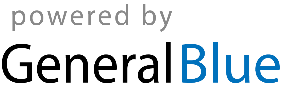 